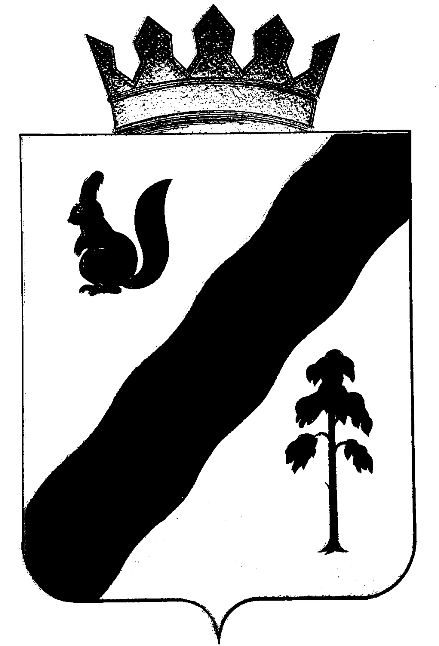 ПОСТАНОВЛЕНИЕАДМИНИСТРАЦИИ ГАЙНСКОГО МУНИЦИПАЛЬНОГО ОКРУГАПЕРМСКОГО КРАЯОб утверждении состава комиссии по повышению устойчивости функционирования экономики Гайнского муниципального округаВ целях приведения нормативных правовых актов в соответствие с действующим законодательством, а также в связи с кадровыми изменениями,администрация Гайнского муниципального округа ПОСТАНОВЛЯЕТ: 1. Утвердить состав комиссии по повышению устойчивости функционирования экономики Гайнского муниципального округа согласно приложению к настоящему постановлению;2. Признать утратившими силу  постановление администрации Гайнского муниципального округа от 20.07.2021 г. №627 «Об утверждении состава комиссии по повышению устойчивости функционирования экономики Гайнского муниципального округа»;3. Настоящее постановление вступает в силу с момента подписания.4. Настоящее постановление подлежит размещению на официальном сайте Гайнского муниципального округа Пермского края www.gainy.ru, на официальном сайте газеты «Наше время» www.gainynv-news.ru.5. Контроль за исполнением постановления оставляю за собой.Глава муниципального округа – глава администрацииГайнского муниципального округа                                                    Е.Г. ШалгинскихУТВЕРЖДЕНпостановлением АдминистрацииГайнского муниципального округаот 25.08.2021 г №749СОСТАВкомиссии по повышению устойчивости функционирования экономики Гайнского муниципального округа25.08.2021№7491Заведующий отделом экономикиПредседатель комиссии2и.о. зам. Главы округа по экономике и финансамЗам. председателя комиссии3Гл. специалист по развитию предпринимательства и вопросам сельского хозяйстваСекретарь комиссииЧлены комиссииЧлены комиссииЧлены комиссии4и.о. зам. главы округа по строительству и ЖКХи.о. зам. главы округа по строительству и ЖКХ5Зав. сектором по земельным и имущественным отношениямЗав. сектором по земельным и имущественным отношениям6Помощник главы по общественной безопасностиПомощник главы по общественной безопасности7Специалист по ГО и ЧС ГБУЗ ПК «Северная БКПО»Специалист по ГО и ЧС ГБУЗ ПК «Северная БКПО»8Начальник Гайнского РЭС ПО СЭСНачальник Гайнского РЭС ПО СЭС9Директор МКУ «Отдел ЖКХ» п. ГайныДиректор МКУ «Отдел ЖКХ» п. Гайны10Руководитель МКУ «УГЗ ГМО»Руководитель МКУ «УГЗ ГМО»11Директор МАУ «Ресурс»Директор МАУ «Ресурс»